Ecrit le 07 Juillet 2023 par les équipes éducatives du collège« Le but de l'instruction n'est pas de faire admirer aux hommes une législation toute faite, mais de les rendre capables de l'apprécier et de la corriger. Il ne s'agit pas de soumettre chaque génération aux opinions comme à la volonté de celle qui la précède, mais de les éclairer de plus en plus, afin que chacun devienne de plus en plus digne de se gouverner par sa propre raison. »Nicolas de Condorcet"L'enfant n'est pas un vase qu'on remplit mais un feu qu'on allume." Aristophane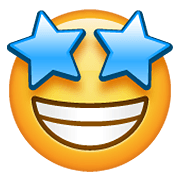 « Soyez le changement que vous désirez voir dans ce monde. »Gandhi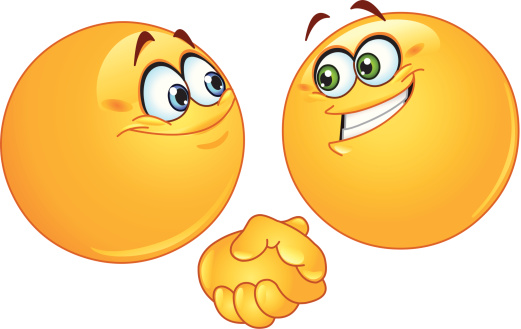 « L'engagement est ce qui transforme une promesse en réalité ».Lincoln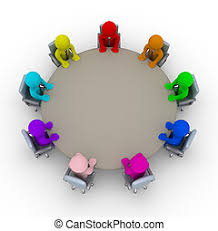 “L'éducation est une arme puissante pour faire évoluer les mentalités et transcender les différences, et le sport est une source d'inspiration, de dépassement, de tolérance et d'apprentissage du respect de la jeunesse. Ces deux éléments participent à créer une société plus juste et fraternelle”Nelson Mandela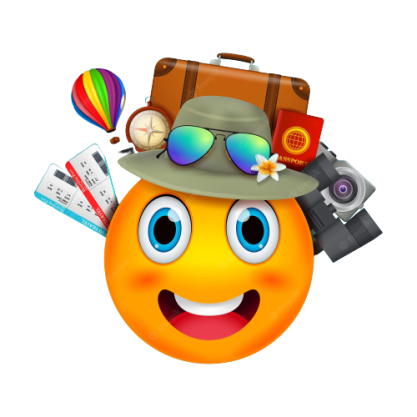 07 Juillet 2023PROJET D‘ETABLISSEMENT 2023-2027Collège CondorcetSaint-Philbert-de-Grand-LieuAxe 1 – Faciliter les apprentissages, favoriser l’inclusion, encourager la persévérance scolaireAxe 1 – Faciliter les apprentissages, favoriser l’inclusion, encourager la persévérance scolaireAxe 1 – Faciliter les apprentissages, favoriser l’inclusion, encourager la persévérance scolaireAxe 1 – Faciliter les apprentissages, favoriser l’inclusion, encourager la persévérance scolaireObjectifs du projetDéclinaison du projetActions-modalités concrètesObjectif 1 :Faciliter les apprentissages- Enrichir le vocabulaire et la polysémie des mots- Quartier livres- Travail sur la compréhension des consignes et renforcer les temps d’explicitation.- Ritualiser les pratiques de mémorisation.Objectif 1 :Faciliter les apprentissages- Accentuer l’autonomie dans le travail personnel- Accompagner les élèves grâce aux Devoirs faits- Expliciter les attentes et la méthodologie nécessaire pour progresser.- Favoriser les conditions de travail en permanence (aménagements en îlots et règlement)Objectif 1 :Faciliter les apprentissages- Renforcer l’usage du numérique éducatif- PIX, diaporamas d’oraux…Objectif 1 :Faciliter les apprentissages- Développer le respect du travail d’autrui- Poursuivre et encourager les comportements civiques (silence lors des déplacements, redonner du sens à la 2e sonnerie…)Objectif 2 :Améliorer la dynamique inclusiveObjectif 2 (suite) :Améliorer la dynamique inclusive- Encourager la coopération avec le dispositif ULIS (système solidaire à la classe)- Définir les objectifs d’apprentissage en équipe.Objectif 2 :Améliorer la dynamique inclusiveObjectif 2 (suite) :Améliorer la dynamique inclusive- Améliorer la transmission des aménagements spécifiques (PAP, PPRE...) entre les PP et entre les disciplines.- Mettre systématiquement à l’ordre du jour des conseils d’enseignements le suivi des élèves bénéficiant d’aménagements.-Transmettre dès la rentrée entre PP les évolutions constatées et non encore écrites.Objectif 2 :Améliorer la dynamique inclusiveObjectif 2 (suite) :Améliorer la dynamique inclusive-Renforcer la coopération dans l’équipe éducative-Mutualiser les outils pédagogiques et les pistes de différenciation pédagogique.Objectif 2 :Améliorer la dynamique inclusiveObjectif 2 (suite) :Améliorer la dynamique inclusive- Apprendre à apprendre ensemble et non isolé chez soi.-CPS, travaux de groupes, cellule de veille, « j’rebondis »Objectif 3 :Encourager la persévérance- Améliorer le suivi individuel de l’élève.-Renforcement du dispositif « j’rebondis »Objectif 3 :Encourager la persévérance- Encourager l’ambition-Travail sur l’orientation- Créer un forum des métiers à partir des professions des parents d’élèves et d’anciens élèvesObjectif 3 :Encourager la persévérance- Inclure le regard de l’AED dans le suivi et le bilan du travail et du comportement de l’élève. - AED référents aux classes qu’ils surveillent en étude. (suivi du travail, vigilance sur les démobilisations…)- Création d’un moment d’échange oral entre le PP et l’AED référent et utilisation de la messagerie interne.Objectif 3 :Encourager la persévérance- Valorisation des compétences des élèves.- Communication à la presse sur les réalisations- Parution sur le site du collège.- Multiplier les situations de valorisation hors notes (lots à gagner, concours…)Objectif 4 :Renforcer la pratique de l’écrit.- Validation d’une nouvelle compétence disciplinaire : soigner la lisibilité et la qualité des productions écrites- Création d’une compétence liée à l’écrit dans chaque discipline qui sera validée.Objectif 4 :Renforcer la pratique de l’écrit.- Développer l’écriture pour communiquer : écrit structuré, graphie, soin…- Ritualisation d’une trace écrite.- Entrainement à la graphie.Objectif 4 :Renforcer la pratique de l’écrit.- Développer des stratégies qui permettent la construction d’écrit spécifiques.- Renforcer l’utilisation des cartes mentales, heuristiques… (écrire pour réfléchir et mémoriser)-Travailler tous les types d’écriture (mathématiques, littéraires, écrits collaboratifs, etc…)- Adapter les types d’écrits aux profils des élèves.- Renforcer la vigilance concernant  le matériel indispensable à l’écriture : règle, 4 couleurs de stylos, crayon de bois, ciseaux, colle, surligneurs, gomme (matériel manquant noté dans le carnet de correspondance).Axe 2 – Favoriser un climat scolaire propiceà la formation du futur citoyenAxe 2 – Favoriser un climat scolaire propice à la formation du futur citoyenAxe 2 – Favoriser un climat scolaire propice à la formation du futur citoyenAxe 2 – Favoriser un climat scolaire propice à la formation du futur citoyenObjectifs du projetDéclinaison du projetActions-modalités concrètesObjectif 1 :Offrir un collège accueillantAccueillir avec vigilance et bienveillancePortes-ouvertesObjectif 1 :Offrir un collège accueillantAccueillir avec vigilance et bienveillanceAccueil des nouveaux/poly-exclusObjectif 1 :Offrir un collège accueillantAccueillir avec vigilance et bienveillanceLiaison CM2-6eObjectif 1 :Offrir un collège accueillantAccueillir avec vigilance et bienveillanceAllophonesObjectif 1 :Offrir un collège accueillantAccueillir avec vigilance et bienveillanceEgalité Filles-GarçonsObjectif 1 :Offrir un collège accueillantProposer un cadre de vie agréableAS- Activités méridiennesObjectif 1 :Offrir un collège accueillantProposer un cadre de vie agréableFSEObjectif 1 :Offrir un collège accueillantProposer un cadre de vie agréableTravailler l’aménagement des espacesObjectif 1 :Offrir un collège accueillantFavoriser l’engagement des élèvesCVC (Conseil de vie collégienne)Objectif 1 :Offrir un collège accueillantFavoriser l’engagement des élèvesEco-délégués (développer leurs missions)Objectif 1 :Offrir un collège accueillantFavoriser l’engagement des élèvesCESC (Comité d’éducation à la santé et à la citoyenneté)Objectif 1 :Offrir un collège accueillantFavoriser l’engagement des élèvesConcours scolairesObjectif 1 :Offrir un collège accueillantFavoriser l’engagement des élèvesRallye citoyenObjectif 2 :Garantir le vivre-ensemblePrévenir les conflits et les conduites à risqueProgramme pHAReObjectif 2 :Garantir le vivre-ensemblePrévenir les conflits et les conduites à risqueCPS (compétences psychosociales)Objectif 2 :Garantir le vivre-ensemblePrévenir les conflits et les conduites à risquePrévention de l’usage du numériqueObjectif 2 :Garantir le vivre-ensembleApaiser les conflitsDispositif « Je rebondis »Objectif 2 :Garantir le vivre-ensembleDévelopper une appropriation de la justice éducativeNotation expliciteObjectif 2 :Garantir le vivre-ensembleDévelopper une appropriation de la justice éducativeProtocole vie scolaireObjectif 3 :Assurer une continuité pédagogique afin de prévenir le décrochageEcouter l’élève et sa familleGPDS/Cellule de veilleObjectif 3 :Assurer une continuité pédagogique afin de prévenir le décrochageEcouter l’élève et sa familleRéunion Parents-professeursObjectif 3 :Assurer une continuité pédagogique afin de prévenir le décrochageEcouter l’élève et sa familleEquipe éducativeObjectif 3 :Assurer une continuité pédagogique afin de prévenir le décrochageEcouter l’élève et sa familleDisponibilité des équipesObjectif 3 :Assurer une continuité pédagogique afin de prévenir le décrochageProposer des alternatives et des aménagements adaptésCESCObjectif 3 :Assurer une continuité pédagogique afin de prévenir le décrochageProposer des alternatives et des aménagements adaptésRallye citoyenObjectif 3 :Assurer une continuité pédagogique afin de prévenir le décrochageProposer des alternatives et des aménagements adaptésPartenaires extérieursObjectif 3 :Assurer une continuité pédagogique afin de prévenir le décrochageProposer des alternatives et des aménagements adaptésDispositif « Je rebondis »Axe 3 – Faire vivre le collège de l’intérieur et réunir ses instances, développer le sentiment d’appartenanceAxe 3 – Faire vivre le collège de l’intérieur et ses instances, développer le sentiment d’appartenanceAxe 3 – Faire vivre le collège de l’intérieur et ses instances, développer le sentiment d’appartenanceAxe 3 – Faire vivre le collège de l’intérieur et ses instances, développer le sentiment d’appartenanceObjectifs du projetDéclinaison du projetActions-modalités concrètesObjectif 1 :Améliorer la communication Interne :entre tous les personnels de l’établissementet avec les élèves de l’établissement.Objectif 1 : suiteAméliorer la communication Interne- Parution d’un journal hebdomadaire- Le Journal de Nicolas, indiquant les actions prévues pour la semaine à venir, les informations nécessaires et les comptes rendus des réunions, événements passés.Objectif 1 :Améliorer la communication Interne :entre tous les personnels de l’établissementet avec les élèves de l’établissement.Objectif 1 : suiteAméliorer la communication Interne- Parution d’un affichage mensuel à l’attention des élèves et amélioration des moyens de communications.- Parution d’un affichage mensuel à destination des élèves équivalent au Journal de Nicolas synthétisant les principaux événements. (affichage dans la salle des PP et vie scolaire)- Utilisation d’un affichage dynamique pour communiquer les informations importantes dans un endroit stratégique (dans le couloir avant la biométrie).Objectif 1 :Améliorer la communication Interne :entre tous les personnels de l’établissementet avec les élèves de l’établissement.Objectif 1 : suiteAméliorer la communication Interne- Favoriser l’accueil des élèves et des adultes- Présence du chef d’établissement à l’entrée et à la sortie élèves- Présentation du carnet de liaison- Mise en place d’un protocole d’intégration pour les élèves poly-exclus- Présentation par le chef d’établissement des nouveaux personnels arrivants.Objectif 2 :Amplifier l’adhésion et l’implication aux actions du projet d’établissement de tous les usagers.Objectif 2 :Amplifier l’adhésion et l’implication aux actions du projet d’établissement de tous les usagers.- Conserver au projet d’établissement un rôle fédérateur des actions réalisées, fil directeur des projets.- Finaliser et approuver le projet d’établissement dans les différentes instances (conseil pédagogique, commission permanente, CA)- Faire le bilan en juin des actions et des projets menés pendant l’année scolaire- Planification des projets sur l’année suivanteObjectif 2 :Amplifier l’adhésion et l’implication aux actions du projet d’établissement de tous les usagers.Objectif 2 :Amplifier l’adhésion et l’implication aux actions du projet d’établissement de tous les usagers.- Dynamiser le CVC, le CESC, les éco-délégués, les délégués et diverses commissions- Plusieurs réunions annuelles seront organisées avec des bilans qui seront communiqués- Instaurations des temps forts pour les élèves et les personnels impliquésObjectif 2 :Amplifier l’adhésion et l’implication aux actions du projet d’établissement de tous les usagers.Objectif 2 :Amplifier l’adhésion et l’implication aux actions du projet d’établissement de tous les usagers.- Informer pour impliquer- Formaliser à chaque réunion un bilan- Livret d’accueil pour les nouveaux enseignants, personnels éducatifs- Création d’un trombinoscope du personnelObjectif 2 :Amplifier l’adhésion et l’implication aux actions du projet d’établissement de tous les usagers.Objectif 2 :Amplifier l’adhésion et l’implication aux actions du projet d’établissement de tous les usagers.- Apaiser le climat scolaire- Poursuivre l’organisation de sorties scolaires et des séjours- Personnalisation des parcours- Poursuite du « quartier livre »- Poursuite du dispositif « j’rebondis »- Améliorer le choix stratégique de l’emplacement des casiersObjectif 3 :Accentuer le travail mettant en œuvre les projets disciplinaires et interdisciplinaires (soutien, EPI) et prenant en charge les élèves en grande difficulté.- Organiser les conditions matérielles pour favoriser les concertations et le travail collaboratif- Instaurer des journées banalisées.- Mettre en place les conditions favorisant la prise en charge des élèves en grande difficulté (livret d’accueil, devoirs-faits, J’rebondis).Objectif 3 :Accentuer le travail mettant en œuvre les projets disciplinaires et interdisciplinaires (soutien, EPI) et prenant en charge les élèves en grande difficulté.- Formaliser les projets, l’organisation et la planification de ceux-ci.- Réalisation de fiches projets- Inscription des projets dans le calendrier annuel de l’établissementObjectif 3 :Accentuer le travail mettant en œuvre les projets disciplinaires et interdisciplinaires (soutien, EPI) et prenant en charge les élèves en grande difficulté.- Améliorer la prise en charge des élèves à besoins particuliers- Instaurer des temps d’échanges entre les différents acteurs de l’équipe pédagogique d’un élève accompagné (AESH, enseignants)Objectif 4 : Communication vers l’extérieur- Poursuivre une mise à jour dynamique de la plateforme internet du collège.- Mettre un contenu régulièrement à jour afin d’améliorer la communication envers les parents.Objectif 4 : Communication vers l’extérieur- Poursuivre une mise à jour dynamique de pronote- Mise à jour des emplois du temps, utilisation de la messagerie pronote pour la communication des informations administratives en direction des familles.Objectif 4 : Communication vers l’extérieur- Poursuivre la communication à destination des familles- Pérenniser les réunions de rentrée- Poursuivre le dialogue avec le collectif de parents (CRPE)- Améliorer les réunions parents professeurs pour les rendre plus efficaces et attractives.Objectif 4 : Communication vers l’extérieur- Poursuivre les actions vers l’extérieur- Réunions de présentation dans les écoles primaires, portes ouvertes du collège, journée d’intégration des futurs 6ème, actions diverses envers les CM2 (fête de la science, cross solidaire, passerelle théâtre, rallye math, …)- Rendre le collège plus visible dans les médias locaux et dans le bulletin d’informations de la communeAxe 4 – Ouvrir le collège vers l’extérieurAxe 4 – Ouvrir le collège vers l’extérieur« Heureux qui, comme Ulysse, a fait un beau voyage ... »Axe 4 – Ouvrir le collège vers l’extérieur« Heureux qui, comme Ulysse, a fait un beau voyage ... »Axe 4 – Ouvrir le collège vers l’extérieur« Heureux qui, comme Ulysse, a fait un beau voyage ... »Objectifs du projetDéclinaison du projetActions-modalités concrètesObjectif 1 :Pérenniser les liens avec les partenaires scolairesObjectif 1 : suitePérenniser les liens avec les partenaires scolaires-  Renforcer la liaison écoles-collège.- Projet passerelle Théâtre.- Course solidaire.- Rallye Maths.- Semaine de la Science.- Portes ouvertes du collège.- Présentation du collège dans les écoles primaires de secteur.- Réunions écoles-collège.- Transmissions des dossiers des élèves de cm2.Objectif 1 :Pérenniser les liens avec les partenaires scolairesObjectif 1 : suitePérenniser les liens avec les partenaires scolaires-  Renforcer la liaison collèges-lycée.- Rencontre avec les ambassadeurs de lycée.- Communication des bulletins des ex-3èmes.- Cérémonie de remise du diplôme du DNB.- Accueil de proviseurs de lycée au collège.- Portes ouvertes des lycées, des CFA, des MFR , … .Objectif 1 :Pérenniser les liens avec les partenaires scolairesObjectif 1 : suitePérenniser les liens avec les partenaires scolaires-   Renforcer les liens avec les partenaires extérieurs.- Stage de 3ème, mini-stages.- Sécurité routière (plusieurs intervenants)- Rallye Citoyen ( mairie, gendarmes, pompiers, anciens combattants, Maison de retraite, … ).- Maison des Adolescents,- Les Maisons des Jeunes du secteur.- Championnats UNSS.- Colosse aux pieds d'argile.- Maison de l'eau.- Faculté de Sciences de Nantes ( et prêt des valises pédagogiques)- INRA- Peace And Lobe- Cinéphil.-Le grand 9.Objectif 2 :Renforcer les liens avec les famillesObjectif 2 : suiteRenforcer les liens avec les familles-  Communiquer sur les actions du collège via e-lyco.- Nomination d'un modérateur du site e-lyco.- Alimentation d’elyco avec des articles concernant les projets et les actions.- Semaine des langues.-  Proposer un Journal de Nicolas « version parents ».- Mettre un rappel sur la distinction Pronote et e-lycoObjectif 2 :Renforcer les liens avec les famillesObjectif 2 : suiteRenforcer les liens avec les familles-    Rencontrer les représentants des élèves.- Réunions 3ème sur l'orientation.- Réunion parents-profs de début d'année.- Rencontres parents-profs.- Rendez-vous individuels avec les familles.Objectif 2 :Renforcer les liens avec les famillesObjectif 2 : suiteRenforcer les liens avec les familles- Favoriser les liens entre l'équipe de direction et les parents élus pour améliorer le fonctionnement du collège.- Présence au conseil d'Administration.- Améliorer l’intégration des parents dans les commissions.Objectif 3 :Désenclaver le collègeObjectif 3 : suiteDésenclaver le collège-  Poursuivre les liens avec les partenaires culturels.- Concours (Éloquence, Campéonato, Amopa, Gallimard... )- Spectacle de fin d'année à la salle Jeanne d'Arc(SPGL).- Sortie pédagogique des 3èmes à Caen.- Presse locale.Objectif 3 :Désenclaver le collègeObjectif 3 : suiteDésenclaver le collège-   Inviter des partenaires culturels au sein du collège.- Le Grand T « Ailleurs en Loire-Atlantique ».- Intervention Assistant de Langue.- Rencontre avec des écrivains.- BDLA.- Archives départementales.- Troupe de théâtre « d'ici ou d'ailleurs ».Objectif 3 :Désenclaver le collègeObjectif 3 : suiteDésenclaver le collège-  Favoriser l'épanouissement culturel et citoyen des élèves- Fête de la Science.- Festival SSBD- Projet cinéma 3ème.- Course d'orientation des 6èmes.- Voyages à l'étranger (Angleterre, Espagne, Allemagne … )